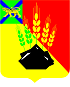 КОНТРОЛЬНО-СЧЕТНАЯ КОМИССИЯМИХАЙЛОВСКОГО МУНИЦИПАЛЬНОГО РАЙОНА РАСПОРЯЖЕНИЕ18.01.2022 г.                           с. Михайловка                                        № 15-ра Об утверждении Стандарта внешнего финансового контроля «Общие правила проведения контрольного мероприятия»В соответствии с Федеральным законом от 07.02.2011 № 6 «Об общих принципах организации и деятельности контрольно-счетных органов субъектов Российской Федерации и муниципальных образований», решением Думы Михайловского муниципального района от 28.10.2021 №135 «Об утверждении Положения о Контрольно-счетной	 комиссии Михайловского муниципального района»Утвердить Стандарт внешнего финансового контроля «Общие правила проведения контрольного мероприятия» (прилагается).Разместить настоящее распоряжение в сети Интернет на официальном сайте Михайловского муниципального района.Контроль за выполнением настоящего распоряжения оставляю за собой.            Председатель                                                         Л.Г. Соловьянова